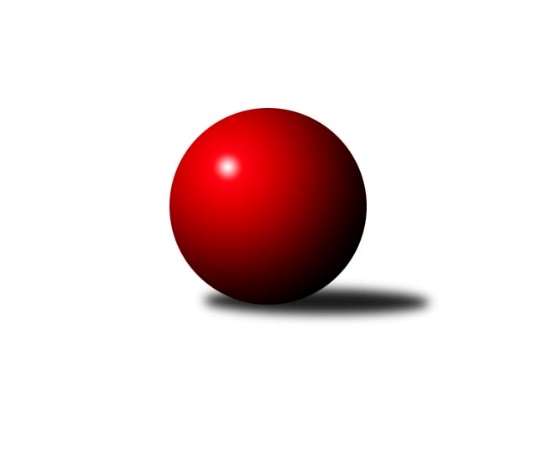 Č.2Ročník 2018/2019	2.5.2024 1.KLD B 2018/2019Statistika 2. kolaTabulka družstev:		družstvo	záp	výh	rem	proh	skore	sety	průměr	body	plné	dorážka	chyby	1.	SKK Hořice	2	2	0	0	8.0 : 0.0 	(20.5 : 3.5)	1683	4	1112	571	13.5	2.	SKK Primátor Náchod	2	2	0	0	7.0 : 1.0 	(16.0 : 8.0)	1584	4	1069	515	13.5	3.	KK Kosmonosy	1	0	0	1	0.0 : 4.0 	(3.0 : 9.0)	1485	0	1069	416	38	4.	SKK Vrchlabí	1	0	0	1	0.0 : 4.0 	(1.0 : 11.0)	1492	0	1008	484	35	5.	TJ Lokomotiva Trutnov	2	0	0	2	1.0 : 7.0 	(7.5 : 16.5)	1545	0	1036	509	23Tabulka doma:		družstvo	záp	výh	rem	proh	skore	sety	průměr	body	maximum	minimum	1.	SKK Hořice	1	1	0	0	4.0 : 0.0 	(11.0 : 1.0)	1677	2	1677	1677	2.	SKK Primátor Náchod	1	1	0	0	3.0 : 1.0 	(7.0 : 5.0)	1542	2	1542	1542	3.	SKK Vrchlabí	0	0	0	0	0.0 : 0.0 	(0.0 : 0.0)	0	0	0	0	4.	KK Kosmonosy	1	0	0	1	0.0 : 4.0 	(3.0 : 9.0)	1485	0	1485	1485	5.	TJ Lokomotiva Trutnov	1	0	0	1	0.0 : 4.0 	(2.5 : 9.5)	1578	0	1578	1578Tabulka venku:		družstvo	záp	výh	rem	proh	skore	sety	průměr	body	maximum	minimum	1.	SKK Hořice	1	1	0	0	4.0 : 0.0 	(9.5 : 2.5)	1689	2	1689	1689	2.	SKK Primátor Náchod	1	1	0	0	4.0 : 0.0 	(9.0 : 3.0)	1626	2	1626	1626	3.	KK Kosmonosy	0	0	0	0	0.0 : 0.0 	(0.0 : 0.0)	0	0	0	0	4.	TJ Lokomotiva Trutnov	1	0	0	1	1.0 : 3.0 	(5.0 : 7.0)	1511	0	1511	1511	5.	SKK Vrchlabí	1	0	0	1	0.0 : 4.0 	(1.0 : 11.0)	1492	0	1492	1492Tabulka podzimní části:		družstvo	záp	výh	rem	proh	skore	sety	průměr	body	doma	venku	1.	SKK Hořice	2	2	0	0	8.0 : 0.0 	(20.5 : 3.5)	1683	4 	1 	0 	0 	1 	0 	0	2.	SKK Primátor Náchod	2	2	0	0	7.0 : 1.0 	(16.0 : 8.0)	1584	4 	1 	0 	0 	1 	0 	0	3.	KK Kosmonosy	1	0	0	1	0.0 : 4.0 	(3.0 : 9.0)	1485	0 	0 	0 	1 	0 	0 	0	4.	SKK Vrchlabí	1	0	0	1	0.0 : 4.0 	(1.0 : 11.0)	1492	0 	0 	0 	0 	0 	0 	1	5.	TJ Lokomotiva Trutnov	2	0	0	2	1.0 : 7.0 	(7.5 : 16.5)	1545	0 	0 	0 	1 	0 	0 	1Tabulka jarní části:		družstvo	záp	výh	rem	proh	skore	sety	průměr	body	doma	venku	1.	SKK Vrchlabí	0	0	0	0	0.0 : 0.0 	(0.0 : 0.0)	0	0 	0 	0 	0 	0 	0 	0 	2.	SKK Primátor Náchod	0	0	0	0	0.0 : 0.0 	(0.0 : 0.0)	0	0 	0 	0 	0 	0 	0 	0 	3.	TJ Lokomotiva Trutnov	0	0	0	0	0.0 : 0.0 	(0.0 : 0.0)	0	0 	0 	0 	0 	0 	0 	0 	4.	KK Kosmonosy	0	0	0	0	0.0 : 0.0 	(0.0 : 0.0)	0	0 	0 	0 	0 	0 	0 	0 	5.	SKK Hořice	0	0	0	0	0.0 : 0.0 	(0.0 : 0.0)	0	0 	0 	0 	0 	0 	0 	0 Zisk bodů pro družstvo:		jméno hráče	družstvo	body	zápasy	v %	dílčí body	sety	v %	1.	Martin Zvoníček 	SKK Hořice 	2	/	2	(100%)	7	/	8	(88%)	2.	Ondřej Černý 	SKK Hořice 	2	/	2	(100%)	7	/	8	(88%)	3.	Kryštof Košťál 	SKK Hořice 	2	/	2	(100%)	6.5	/	8	(81%)	4.	Jaroslav Špicner 	SKK Primátor Náchod  	2	/	2	(100%)	6	/	8	(75%)	5.	František Hejna 	SKK Primátor Náchod  	2	/	2	(100%)	5	/	8	(63%)	6.	Filip Jirsák 	TJ Lokomotiva Trutnov  	1	/	2	(50%)	3	/	8	(38%)	7.	Denis Hofman 	SKK Primátor Náchod  	0	/	1	(0%)	2	/	4	(50%)	8.	Adam Holý 	TJ Lokomotiva Trutnov  	0	/	1	(0%)	1.5	/	4	(38%)	9.	Ondřej Stránský 	SKK Vrchlabí  	0	/	1	(0%)	1	/	4	(25%)	10.	Tereza Nováková 	KK Kosmonosy  	0	/	1	(0%)	1	/	4	(25%)	11.	Adéla Molnarová 	KK Kosmonosy  	0	/	1	(0%)	1	/	4	(25%)	12.	Filip Matouš 	SKK Vrchlabí  	0	/	1	(0%)	0	/	4	(0%)	13.	Veronika Valešová 	SKK Vrchlabí  	0	/	1	(0%)	0	/	4	(0%)	14.	David Chaloupka 	TJ Lokomotiva Trutnov  	0	/	2	(0%)	1	/	8	(13%)Průměry na kuželnách:		kuželna	průměr	plné	dorážka	chyby	výkon na hráče	1.	Trutnov, 1-4	1633	1071	562	14.0	(544.5)	2.	SKK Hořice, 1-4	1584	1050	534	24.0	(528.2)	3.	KK Kosmonosy, 1-6	1555	1076	479	23.5	(518.5)	4.	SKK Nachod, 1-4	1526	1057	469	25.0	(508.8)Nejlepší výkony na kuželnách:Trutnov, 1-4SKK Hořice	1689	2. kolo	Ondřej Černý 	SKK Hořice	574	2. koloTJ Lokomotiva Trutnov 	1578	2. kolo	Martin Zvoníček 	SKK Hořice	570	2. kolo		. kolo	Kryštof Košťál 	SKK Hořice	545	2. kolo		. kolo	Adam Holý 	TJ Lokomotiva Trutnov 	541	2. kolo		. kolo	David Chaloupka 	TJ Lokomotiva Trutnov 	522	2. kolo		. kolo	Filip Jirsák 	TJ Lokomotiva Trutnov 	515	2. koloSKK Hořice, 1-4SKK Hořice	1677	1. kolo	Martin Zvoníček 	SKK Hořice	601	1. koloSKK Vrchlabí 	1492	1. kolo	Ondřej Černý 	SKK Hořice	559	1. kolo		. kolo	Ondřej Stránský 	SKK Vrchlabí 	555	1. kolo		. kolo	Kryštof Košťál 	SKK Hořice	517	1. kolo		. kolo	Filip Matouš 	SKK Vrchlabí 	500	1. kolo		. kolo	Veronika Valešová 	SKK Vrchlabí 	437	1. koloKK Kosmonosy, 1-6SKK Primátor Náchod 	1626	2. kolo	František Hejna 	SKK Primátor Náchod 	555	2. koloKK Kosmonosy 	1485	2. kolo	Jaroslav Špicner 	SKK Primátor Náchod 	536	2. kolo		. kolo	Denis Hofman 	SKK Primátor Náchod 	535	2. kolo		. kolo	Tereza Nováková 	KK Kosmonosy 	517	2. kolo		. kolo	Anna Zlámalová 	KK Kosmonosy 	498	2. kolo		. kolo	Adéla Molnarová 	KK Kosmonosy 	470	2. koloSKK Nachod, 1-4SKK Primátor Náchod 	1542	1. kolo	Filip Jirsák 	TJ Lokomotiva Trutnov 	521	1. koloTJ Lokomotiva Trutnov 	1511	1. kolo	Jaroslav Špicner 	SKK Primátor Náchod 	517	1. kolo		. kolo	František Hejna 	SKK Primátor Náchod 	515	1. kolo		. kolo	David Chaloupka 	TJ Lokomotiva Trutnov 	512	1. kolo		. kolo	Denis Hofman 	SKK Primátor Náchod 	510	1. kolo		. kolo	Adam Holý 	TJ Lokomotiva Trutnov 	478	1. koloČetnost výsledků:	4.0 : 0.0	1x	3.0 : 1.0	1x	0.0 : 4.0	2x